Об итогах работы Контрольно-ревизионной службы при территориальной избирательной комиссии Таштыпского района за 2021годЗаслушав и обсудив отчет об итогах работы Контрольно-ревизионной службы  при территориальной избирательной комиссии Таштыпского района за  2021 год,  территориальная избирательная комиссия Таштыпского района постановляет:1. Принять к сведению информацию об итогах работы Контрольно-ревизионной службы  при территориальной избирательной комиссии Таштыпского района за 2021 год  (прилагается). 2. Направить настоящее постановление в Избирательную комиссию Республики Хакасия и разместить в разделе «Избирательная комиссия» на сайте Администрации Таштыпского района.  								Приложение								к постановлению территориальной 								избирательной комиссии								Таштыпского района						                    от 19 января 2022 года № 31/104-5Информация Об итогах работы Контрольно-ревизионной службы при территориальной избирательной комиссии Таштыпского района  в 2021 годуВ единый день голосования 19 сентября 2021 года на территории  Таштыпский район проведена одна избирательная кампания по выборам депутатов Государственной Думы Федерального Собрания Российской Федерации восьмого созыва Деятельность Контрольно-ревизионной службы при Территориальной избирательной комиссии Таштыпского района (далее - КРС) осуществляется на основании Положения, утверждённого постановлением Территориальной избирательной комиссии Таштыпского района (далее - ТИК Таштыпского района) от 20 января 2021 года № 3/26-5 «О создании Контрольно-ревизионной службы при территориальной избирательной комиссии Таштыпского района». Данное Положение регламентирует работу КРС, определяет порядок ее формирования, основные направления деятельности и функции КРС, осуществление руководства, обязанности членов КРС, порядок проведения заседаний КРС и др.   В целях осуществления эффективной деятельности и организации работы постановлением территориальной избирательной комиссии Таштыпского района от 23 декабря 2020 года № 2/13-5 был утвержден план работы КРС на 2021 год, который выполнен в полном объеме.Реализуя вышеуказанный план мероприятий в пределах своих полномочий, в период подготовки и проведения выборов члены КРС тесно взаимодействовали с  организациями и ведомствами Таштыпского района, особенно с теми структурами, представители которых вошли в состав КРС.Результаты проверок и принятые по ним мерыЗа отчетный период проведено 2 заседания КРС, на которых рассматривались вопросы о задачах КРС по общему контролю за агитацией  в печатных изданиях, наружной рекламы; о проведении проверок целевого использования финансовых средств в период подготовки и проведения выборов; об итогах проведения проверок целевого использования денежных средств, выделенных участковым избирательным комиссиям на подготовку и проведение выборов.В период проведения избирательной кампании с целью контроля соблюдения порядка предвыборной агитации члены КРС осуществляли мониторинг печатных агитационных материалов, фотографий используемых политическими партиями и кандидатами в рамках агитационных мероприятий.В целях обеспечения законности, контроля и проверки расходования средств федерального бюджета, выделенных избирательным комиссиям на подготовку и проведение выборов депутатов Государственной Думы Федерального Собрания Российской Федерации восьмого созыва, членами КРС выполнялся следующий комплекс мер:• распределение средств федерального бюджета выделенных ТИК Таштыпского района на подготовку и проведение выборов депутатов Государственной Думы Федерального Собрания Российской Федерации восьмого созыва;• распределение средств федерального бюджета на подготовку и проведение выборов депутатов Государственной Думы Федерального Собрания Российской Федерации восьмого созыва для нижестоящих избирательных комиссий;• утверждение сметы расходов ТИК Таштыпского района на подготовку и проведение выборов депутатов Государственной Думы Федерального Собрания Российской Федерации восьмого созыва, в том числе сметы расходов за нижестоящие избирательные комиссии;• проведение обучающих мероприятий, оказание консультативной и методической помощи участковым избирательным комиссиям по вопросам целевого использования избирательными комиссиями денежных средств, выделенных на подготовку и проведение выборов, составления финансовой отчетности;• анализ и обобщение результатов проверок. Дополнительная оплата труда членам территориальной и участковых избирательных комиссий с правом решающего голоса осуществлялась в соответствии с нормативными актами ЦИК России, Избирательной комиссией Республики Хакасия. Расчет дополнительной оплаты производился на основании утвержденных решений избирательных комиссий, графика дежурств, сведения о фактически отработанном времени.Нарушений сроков по распределению средств, выделенных территориальной избирательной комиссии Таштыпского района на подготовку и проведение выборов, не установлено. Объем расходов и остаток неизрасходованных денежных средств соответствуют утвержденным показателям распределения средств, выделенных из федерального  бюджета на подготовку и проведение выборов, а также соответствуют показателям смет расходов и отчетным данным.Проверено наличие заключенных письменных договоров о полной индивидуальной материальной ответственности с лицами, ответственными за товарно-материальные ценности.Закупки товаров, работ, услуг ТИК Таштыпского района осуществлялись в соответствии с Порядком осуществления закупок товаров, работ, услуг Центральной избирательной комиссией Российской Федерации, избирательными комиссиями субъектов Российской Федерации, территориальными избирательными комиссиями, участковыми избирательными комиссиями при подготовке и проведении выборов в федеральные органы государственной власти, утвержденного постановлением Центральной избирательной комиссии Российской Федерации от 3 февраля 2021 года № 282/2070-7.Факт оплаты гражданам, привлекаемым к выполнению работ в избирательных комиссиях, производился в соответствии с  заключенными  договорами и на основании актов о выполненных работах  по соответствующим договорам, подтвержден платежными поручениями на оплату.Финансовый отчет о поступлении и расходовании средств федерального бюджета, выделенных территориальной избирательной комиссии Таштыпского района на подготовку и проведение выборов депутатов Государственной Думы Федерального Собрания Российской Федерации восьмого созыва, утвержден постановлением территориальной избирательной комиссией Таштыпского района от 1 октября 2021 года         № 27/90-5.Итоговый финансовый отчет 5 октября 2021 года сдан в Избирательную комиссию Республике Хакасия. Анализ показал целевое и эффективное использование выделенных бюджетных средств.Руководитель КРС при территориальной избирательной комиссии Таштыпского района                                                         Л.Р. Попова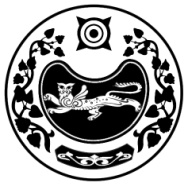 РЕСПУБЛИКА ХАКАСИЯТЕРРИТОРИАЛЬНАЯ 
ИЗБИРАТЕЛЬНАЯ  КОМИССИЯТАШТЫПСКОГО РАЙОНАХАКАС РЕСПУБЛИКАНЫAТАШТЫП АЙМАOЫНЫAОРЫНДАOЫNFБЫO КОМИССИЯЗЫХАКАС РЕСПУБЛИКАНЫAТАШТЫП АЙМАOЫНЫAОРЫНДАOЫNFБЫO КОМИССИЯЗЫПОСТАНОВЛЕНИЕПОСТАНОВЛЕНИЕПОСТАНОВЛЕНИЕ19 января 2022 года№ 31/104-5  с. Таштыпс. Таштыпс. ТаштыпПредседатель комиссии           Т.В. МальцеваСекретарь комиссии   Т.Н.  Карамашева